  Sulfikar 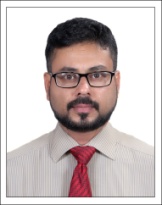 sulfikar.328215@2freemail.com	WORK EXPERIENCE Company	:   	Manaplackal Associates, KeralaFrom	: 	2012 to 2016Position Held	:	Construction Manager - UtilitiesBrief Description of Responsibilities:Detailed design and construction of all required underground/aboveground utility infrastructure including firefighting water systems, potable water systems, electricity, communications, wastewater and storm water systems which are to be built or relocated Manage and oversee the day-to-day construction management of the project. Leading and directing engineering team in providing utilities solutions, analyzing and resolving deficiencies if any.Manage the construction effort and be the construction representative to the client.  To plan, develop and organize the construction effort to formulate the most cost-effective plan to timely completion within budget and to implement the execution of the plan. Responsible for implementation of the scope of work as related to construction/ fabrication, pre-commissioning and commissioning of the facilities in conformance with Project Specifications, Scope of Work, and in accordance with the approved Project Schedule.Conduct inspections for development and capital improvement projects (private and public) related to water/wastewater facilities. Coordinate the work of consulting engineers, other departments and governmental agencies affected by, or assigned to, the designated project. Company	:	IC- Drake & Scull International PJSC From	: 	2004 to 2012Positions Held	:	Senior Project Engineer – MEP UtilitiesBrief Description of Responsibilities:  Responsible for the MEP utility engineering issues: Acquire a detailed understanding of the Contract documents (drawings, reports and specifications), and advise project managers on matters related to MEP Utilities. Develop, update and maintain technical expertise for the execution of EPC projects and interpret it to lead engineers on timely basis. Liaison and confer with project management team, subcontractors, client consultant and design experts to discuss and resolve issues such as work procedures, conflicts / discrepancies, and practical difficulties.  Evaluate construction / installation procedures and establish cost-effectiveness of action plans.Review key project documents related to electrical and non electrical utilities.  Periodically review each MEP activity with the lead engineers.  Monitor team technical performance to make sure technical adequacy, completeness and quality.  Attends to staff/subordinate needs and problems, provides necessary technical guidance.Actively participated in the above projects, providing leadership, specialized input/feedback, and general direction; attending technical coordination meetings and work related seminars; facilitating solutions to the problems in a timely and professional manner; developing strategies to ensure efficient and sustainable result.Company	:	M.A. Al Tuwaijri Company (Leading Industrial Equipments Provider in Saudi Arabia, Riyadh)From	: 	2001 to 2003Position Held	:	Project Lead EngineerBrief Description of Responsibilities: Plan, lead, Implement, deliver and demonstrate multi-disciplinary projects of medium to high value.  Analyze complexity or risk profile, to meet defined time, within budget and expected quality.  Review of contract documents such as drawings, project specifications and design calculations.  Make feasibility studies and clarify technical queries.  Provide assistance in preparing shop drawings and technical / material submittals based on requirements.  Direct, monitor and evaluate the work of engineering contractors to ensure quality standards are maintained.  Liaison with manufactures to acquire all technical aspects related to their machinery and conduct training programs where necessary. Provide technical expertise to Operation and Maintenance staffs to ensure repair/modifications to the plant are performed correctly and effectively. Company	:	ZASE (Sub-contractors for GDTA, Ministry of Interior, Riyadh, K.S.A.)From	: 	1998 to 2001Position Held	:	Mechanical EngineerBrief Description of Responsibilities: Responsible for the Design Modifications, Engineering, Coordination and Supervision of Building Utility Services: Review of systems/procedures, identify weaknesses and make recommendations. Direct supervision of new installation / modification works.  Schedule and monitor corrective/ breakdown maintenance of HVAC Systems, Water Treatment Plant and Sewage Treatment Plant.  Implementation of scheduled maintenance tasks for effective utilization of labor and to avoid breakdown of the systems. Fault diagnosis of Chillers Plants and other Utilities. Co-ordination with other engineering disciplines for technical problems encountered at site and assisted them in gathering, consolidating, interpreting and evaluating possible solutions.   Prepare work progress reports, schedules and other professional documents.Company	:	M&M Engineering Contractors, India (Maintenance Contractor for Petrochemical Plants at Cochin Refineries Ltd.)From	: 	1995 to 1998Position Held	:	Maintenance EngineerBrief Description of Responsibilities: Responsible for Maintenance & Replacement Works: Supervise erection and maintenance of furnaces, heat exchangers, pressure vessels, blowers and various types of pumps.  Monitor fabrication/erection of pipe works as per project requirement & specifications. Prepare documents for hydro-test (of piping networks and vessels).  Conduct stage wise inspections.  Witness NDT and verify acceptance as per applicable code.  Study safety risk analysis.  Co-ordinate with plant operations for the issuance of work permits.  Provide assistance during plant emergencies and shutdown. Verification of as-built / quality control dossiers before handing over to the client.Company	:	GRASIM Industries Ltd., Mavoor, India (Largest Manufacturer of Rayon in India, a division of Birla Group of Companies)From	: 	1988 to 1991 (After DEE)Position Held	:	PM/NDT EngineerBrief Description of Responsibilities: Responsible for Maintenance and NDT activities related to the Rayon Fiber Production Industry: Perform inspection and witness performance testing where required.  Design modification and alter/repair of Electrical Control Panels.  Supervision of erection and alignment of rotating equipments, extruders, compressors, pumps and various special process equipments used in pulp and staple fiber production.PERSONAL DATAFull Name 	:   	Sulfikar Nationality	:	IndianDate of Birth	:	22-02-1970PROFILEA seasoned engineering professional with 23 + years multifaceted practical experience on managing complex multidisciplinary projects, leveling resources, assuring quality, and solid understanding of engineering applicationsBalanced experience in Construction and MEP utility services with  up-to-date knowledge of industry best practices, international codes/standards  and regulatory requirements Thorough understanding of overall construction engineering disciplines for a wide variety of projects across multiple locations Cost effective solutions through specialized skills, fast project management, strong communication, effective control and right co-ordinationPreparation of Technical/Commercial documentations and presentationsClassical engineering calculations and analyzesAbility to tackle variety  of tasks simultaneously  and delegate to subordinates effectivelyEDUCATIONDegree in Mechanical Engineering - B Tech. (1991-1995)University of Calicut –Kerala, IndiaDiploma in Electrical Engineering - DEE (1985-1988)State Board of Technical Education, Kerala, IndiaDiploma in Computer Applications - DCA (1989)NIET- Part Time,  Kerala, IndiaEXPERIENCE SUMMARYConstruction Manager - UtilitiesSenior Project Engineer - MEP ADDITIONAL TRAINING / APPROVALInternational Certification in Quality Management Systems QMS Lead Auditor -  IRCAApproval as QA/QC Personnel by Saudi Aramco       SAP# 70001689Certificate of Appreciation from SNC Lavlin/Saipem Certificate of Achievement in Timber Line EstimatingFundamentals & Extended  - Orbit Middle East  SAGE Training Certificate on GRP/RTR Pipes & Joining Methods - AMIANTIT Certificate of Participation in Quality Awareness Seminar       ISO 9001 : 2008 Computer Proficiency -  MS Office and AutoCADCertificate of Project Work in Automotive Air-conditioning Valid  Driving License of India and Saudi ArabiaS#	Details of ProjectBrief Description of Works1Al Jawhara Tower: 2011 Feb – 2012 SeptLocation: Jeddah, Kingdom of Saudi ArabiaIndustry: ResidentialDeveloper: DamacConsultant / Architect: Salama StructuralEngineering ConsultantsValue: US$ 118 millionConstruction of 49 storey tower building with a basement for parking and a part devoted for MEP works, servicing the Potable Water Tank, Fire Fighting Water Tank and connecting them to all the Mechanical Rooms, the Ground floor hosts the Versace lobby, Sale Centre, Entrance & Reception, 3 levels of Parking, a Health Club, 31 levels of Non-Versace Apartments, 10 levels of the exclusive Versace Apartments and the Roof area, spanning a Total Height of 188 meters including the roof features; Interface with novated contractors for male/female swimming pools and gymnasiums, as well as segregated sauna and steam rooms; Electromechanical Works including electrical networks, telecoms networks, potable water network, fire-fighting network and sewerage network. Installation of the modern vertical conveying systems, which covered the 6 Lift Cabins, which have very high fire resistance.Construction of 49 storey tower building with a basement for parking and a part devoted for MEP works, servicing the Potable Water Tank, Fire Fighting Water Tank and connecting them to all the Mechanical Rooms, the Ground floor hosts the Versace lobby, Sale Centre, Entrance & Reception, 3 levels of Parking, a Health Club, 31 levels of Non-Versace Apartments, 10 levels of the exclusive Versace Apartments and the Roof area, spanning a Total Height of 188 meters including the roof features; Interface with novated contractors for male/female swimming pools and gymnasiums, as well as segregated sauna and steam rooms; Electromechanical Works including electrical networks, telecoms networks, potable water network, fire-fighting network and sewerage network. Installation of the modern vertical conveying systems, which covered the 6 Lift Cabins, which have very high fire resistance.2Dhahran Techno Valley: 2010 Sept. – Feb. 2011Location: Dhahran, KSA Industry: Commercial Developer: King Fahad University for Petroleum & Minerals (KFUPM) Consultant / Architect: Fahd Ali Reza Engineering Consultants Value: US $78 million Construction of three storey triangular prism shaped building with basement area equipped with big loading and unloading areas, equipment storage rooms, server racks and control rooms. The massive ground floor area consists of an elegant lobby (leading to offices of directors), an auditorium, a VIP lounge, business meeting rooms and a dining area with restaurants. On the first floor, 12 dry labs, 88 offices, large business incubator (to house technical and IT startups), mechanical, communication and electrical rooms. On the second floor, 19 IT labs, 3 wet labs, a Fitness centre and a VIP dining hall overlooking the atrium. Installed 6 passenger elevators, 2 freight Elevators, 2 service elevators and 8 staircases to connect all three floors seamlessly. Besides the main building, a utility building located close to the yard serving the electrical, mechanical, HVAC and fire fighting needs of the building.Construction of three storey triangular prism shaped building with basement area equipped with big loading and unloading areas, equipment storage rooms, server racks and control rooms. The massive ground floor area consists of an elegant lobby (leading to offices of directors), an auditorium, a VIP lounge, business meeting rooms and a dining area with restaurants. On the first floor, 12 dry labs, 88 offices, large business incubator (to house technical and IT startups), mechanical, communication and electrical rooms. On the second floor, 19 IT labs, 3 wet labs, a Fitness centre and a VIP dining hall overlooking the atrium. Installed 6 passenger elevators, 2 freight Elevators, 2 service elevators and 8 staircases to connect all three floors seamlessly. Besides the main building, a utility building located close to the yard serving the electrical, mechanical, HVAC and fire fighting needs of the building.3Upstream Professional Development Center Aug 2008 – Sept. 2010Industry: Commercial Developer: Saudi Aramco Location: Dhahran, KSA Value: US $55 millionSaudi Aramco Contract # 6600021470BI # 10-00430UPDC Building including 21 lecture theatres and Program Rooms, Business Centre, 8 team rooms, 2 display rooms, a library, 60 office spaces for staff, 94 cubicles for PDP’s, 2 conference rooms, a computer room and fire pump Room; Electrical power supply and distribution; Non-interruptible power supply; Interior and off-site lighting; Firewater, fire protection and utility water, drains, gravity sewer; Tie-ins and modifications to piping and electrical systems; Telecommunications; Roads, paving and asphalting;UPDC Building including 21 lecture theatres and Program Rooms, Business Centre, 8 team rooms, 2 display rooms, a library, 60 office spaces for staff, 94 cubicles for PDP’s, 2 conference rooms, a computer room and fire pump Room; Electrical power supply and distribution; Non-interruptible power supply; Interior and off-site lighting; Firewater, fire protection and utility water, drains, gravity sewer; Tie-ins and modifications to piping and electrical systems; Telecommunications; Roads, paving and asphalting;4Water Injection Pump Stations (WIPS) Facilities: Mar.  2007 - July 2008Location:  Aindar & Hawiyah, Kingdom of Saudi Arabia Industry: Industrial Developer: Saudi AramcoConsultant / Architect: SNC – Lavalin / Saipem Value: US $65 millionSaudi Aramco Contract # 084255-000-SC5900-002.01                         BI # 84255Construction of new underground drainage for new equipment (including septic tank, manholes, neutralizations pits, soak pits, valve boxes, catch basins, leach field system, sanitary and oily water sewer system, etc.); General Demolition; Construction of Guard House, Prayer Shelter/Support Buildings; Foundations for KO Drums, Pipeline Supports, Lube Oil, Potable Water Tank, Switchgear, Diesel Generators and IA Compressors; Construction of UPS & Battery Buildings, Maintenance Buildings, Control Buildings, Steel Platforms, Pipe Supports and Platform Supports; Fencing, Gates and Site Preparation with Final Grading, Pavements & Asphalt Areas; Construction of Pump Stations including Air Cooler, Filter House, Control Cabin, Equipment Stack, Exhaust Stacks, Mineral Oil Mist Eliminator Skid, and Fuel Gas Skid; Construction of Substation Buildings, New Transformer/ Switchgear and Maintenance Buildings, Construction of Electrical Duct Bank and Pull boxes, Steel Structures, Cable Racks, Steel Pipe Supports and Walkways; Construction of Water Tanks and Pumping Station including Air Cooled Heat Exchanger, Filter House, Control Cabin, Equipment Stack, Exhaust Stack, Lube Oil Evaporation Separator, Fuel Gas Filter Skid and Miscellaneous provisions for CGT 9001; Construction of Lube Oil Storage Facilities & Pump House; Construction of Pipe Ways and Foundations; Construction of Surge Relief Skid Foundations; Construction of Fuel Gas Filter; Construction of CO2/Battery/Panel Buildings; Construction of UPS Room (featuring an Extension Electrical Substation); Construction of Support Buildings and Miscellaneous Pipe Supports; Installation of Pressure Control Valves; Installation of Temporary Instrument Air Compressors, Instrument Air Receiver, Air Dryer etc.; Structural Steel Works and Pipe Racks; Surge Relief Skid ShelterConstruction of new underground drainage for new equipment (including septic tank, manholes, neutralizations pits, soak pits, valve boxes, catch basins, leach field system, sanitary and oily water sewer system, etc.); General Demolition; Construction of Guard House, Prayer Shelter/Support Buildings; Foundations for KO Drums, Pipeline Supports, Lube Oil, Potable Water Tank, Switchgear, Diesel Generators and IA Compressors; Construction of UPS & Battery Buildings, Maintenance Buildings, Control Buildings, Steel Platforms, Pipe Supports and Platform Supports; Fencing, Gates and Site Preparation with Final Grading, Pavements & Asphalt Areas; Construction of Pump Stations including Air Cooler, Filter House, Control Cabin, Equipment Stack, Exhaust Stacks, Mineral Oil Mist Eliminator Skid, and Fuel Gas Skid; Construction of Substation Buildings, New Transformer/ Switchgear and Maintenance Buildings, Construction of Electrical Duct Bank and Pull boxes, Steel Structures, Cable Racks, Steel Pipe Supports and Walkways; Construction of Water Tanks and Pumping Station including Air Cooled Heat Exchanger, Filter House, Control Cabin, Equipment Stack, Exhaust Stack, Lube Oil Evaporation Separator, Fuel Gas Filter Skid and Miscellaneous provisions for CGT 9001; Construction of Lube Oil Storage Facilities & Pump House; Construction of Pipe Ways and Foundations; Construction of Surge Relief Skid Foundations; Construction of Fuel Gas Filter; Construction of CO2/Battery/Panel Buildings; Construction of UPS Room (featuring an Extension Electrical Substation); Construction of Support Buildings and Miscellaneous Pipe Supports; Installation of Pressure Control Valves; Installation of Temporary Instrument Air Compressors, Instrument Air Receiver, Air Dryer etc.; Structural Steel Works and Pipe Racks; Surge Relief Skid Shelter5Dar Al Riyadh New Office PremisesLocation: Al Khobar, Kingdom of Saudi ArabiaArchitectural Finishing works, Plumbing, Ducting HVAC & Fire Protection WorksArchitectural Finishing works, Plumbing, Ducting HVAC & Fire Protection Works6Binjumah Movenpick Hotel: Aug 2006 - Mar. 2008Location: Al Khobar, Kingdom of Saudi ArabiaIndustry: ResidentialDeveloper: BinjumahConsultant / Architect: Engineering ConsultantsValue: US$ 70 MillionThis project consists of a 14 storey Five Star Hotel Building, largest Banquette Hall building in the eastern province, Seven storey Employees building and six number two storey Guest Villas. The major works consist of: Civil, Architectural, HVAC, Electro Mechanical Interior Design Works, Internal Roads, Landscape and Utilities.This project consists of a 14 storey Five Star Hotel Building, largest Banquette Hall building in the eastern province, Seven storey Employees building and six number two storey Guest Villas. The major works consist of: Civil, Architectural, HVAC, Electro Mechanical Interior Design Works, Internal Roads, Landscape and Utilities.7Khursaniyah Permanent Communication Facilities: May 2005 - Mar. 2007Location: Khursaniyah, KSA Industry: Industrial Developer: Saudi AramcoConsultant / Architect: Sumitomo Value: US $45 millionSaudi Aramco Contract # 6600014343, B.I # 10-08014,Expansion of Clinic Annex Building with a new emergency room; Construct a new gatehouse adjacent to the existing Clinic; Relocate the existing security access system including turnstiles, drop barriers, card readers, computer equipment and fencing and gates local to the existing gatehouse; Construct two new vehicle entrance lanes and two (2) new vehicle exit lanes on opposite sides of the gatehouse including drop barriers and card reader bases; Install six (6) new turnstiles with card readers; three (3) for entrance on one side of the gatehouse and three (3) for exit on the other side of the gatehouse; Construct a new gate layout including asphalt pavement, lay- bys, and sidewalks; Provide shade structures over the turnstiles and adjacent to the lay-bys beyond the exit from the restricted area; Construct a new SACS building to house the new security access control equipment including a UPS room, a computer room, AC units, and toilets; Construct water, drain & sewer connections; Provide and install an emergency generator and housing to provide back-up power to the gate facilities; Install the computerized security access equipment; Provided and installed a buried 50-pair copper cable from the SACS building to the communications room in Building WJ- 131 including terminating equipment at both ends; Construct two (2) four-inch conduits for the communications cable between the SACS Building and the communications room in Building WJ-131; Provided and installed a 25-pair copper cable in buried conduit from the SACS Building to the Guardhouse including terminating equipment at both ends; Provided and installed all telephone equipment including cables, jacks and telephone sets; Provided new SSD-1 type fencing and gates for the new facilities; Provided new cable and conduit to supply power to the new security system from existing substationExpansion of Clinic Annex Building with a new emergency room; Construct a new gatehouse adjacent to the existing Clinic; Relocate the existing security access system including turnstiles, drop barriers, card readers, computer equipment and fencing and gates local to the existing gatehouse; Construct two new vehicle entrance lanes and two (2) new vehicle exit lanes on opposite sides of the gatehouse including drop barriers and card reader bases; Install six (6) new turnstiles with card readers; three (3) for entrance on one side of the gatehouse and three (3) for exit on the other side of the gatehouse; Construct a new gate layout including asphalt pavement, lay- bys, and sidewalks; Provide shade structures over the turnstiles and adjacent to the lay-bys beyond the exit from the restricted area; Construct a new SACS building to house the new security access control equipment including a UPS room, a computer room, AC units, and toilets; Construct water, drain & sewer connections; Provide and install an emergency generator and housing to provide back-up power to the gate facilities; Install the computerized security access equipment; Provided and installed a buried 50-pair copper cable from the SACS building to the communications room in Building WJ- 131 including terminating equipment at both ends; Construct two (2) four-inch conduits for the communications cable between the SACS Building and the communications room in Building WJ-131; Provided and installed a 25-pair copper cable in buried conduit from the SACS Building to the Guardhouse including terminating equipment at both ends; Provided and installed all telephone equipment including cables, jacks and telephone sets; Provided new SSD-1 type fencing and gates for the new facilities; Provided new cable and conduit to supply power to the new security system from existing substation8New Commissary Bldg. and Al Munirah Camp Reconfiguration: April 2004 - May 2005Location: Dhahran, KSA Industry: Commercial Developer: Saudi AramcoValue: US $60 millionSaudi Aramco Contract # 6600009862, BI # 1900Construction of Buildings, Football Court & Crossway Tunnel with all Electrical & Non-Electrical Utilities. The scope of work comprises construction of a three-storey precast-clad structural steel commissary building with concrete utility trench leading to a basement which houses the electromechanical equipment; two shaded storage shelters, a chiller plant building with adjacent cooling towers. It also calls for the construction of covered walkways on site from the parking areas; building maintenance equipment (window washing equipment and cranes). Site works called for demolition work, site grading and storm drainage, landscaping, asphalted access roads and installation of traffic signs. Utilities provided include electrical services and electrical transformers to supply power to the building, chiller plant and sunshade storage areas; complete voice and data communications systems to service 50 employees including telephone sets, cabling and equipment inside of the building and voice/data infrastructure on-site and off-site; raw water, drinking water, fire water, laboratory waste and wastewater piping; water-cooled central chilled water plant and associated cooling towers and piping to the building and valve boxes for future phases. The building includes other M&E systems such as a BMS, fire alarm and detection and suppression systems and a stand-by emergency generator. The project includes very complex electromechanical works and a building management system (BMS). External works include site preparation, demolition of existing structures, electrical and non-electrical utilities, 174 parking spaces, access roads, pedestrian bridges and landscaping.Construction of Buildings, Football Court & Crossway Tunnel with all Electrical & Non-Electrical Utilities. The scope of work comprises construction of a three-storey precast-clad structural steel commissary building with concrete utility trench leading to a basement which houses the electromechanical equipment; two shaded storage shelters, a chiller plant building with adjacent cooling towers. It also calls for the construction of covered walkways on site from the parking areas; building maintenance equipment (window washing equipment and cranes). Site works called for demolition work, site grading and storm drainage, landscaping, asphalted access roads and installation of traffic signs. Utilities provided include electrical services and electrical transformers to supply power to the building, chiller plant and sunshade storage areas; complete voice and data communications systems to service 50 employees including telephone sets, cabling and equipment inside of the building and voice/data infrastructure on-site and off-site; raw water, drinking water, fire water, laboratory waste and wastewater piping; water-cooled central chilled water plant and associated cooling towers and piping to the building and valve boxes for future phases. The building includes other M&E systems such as a BMS, fire alarm and detection and suppression systems and a stand-by emergency generator. The project includes very complex electromechanical works and a building management system (BMS). External works include site preparation, demolition of existing structures, electrical and non-electrical utilities, 174 parking spaces, access roads, pedestrian bridges and landscaping.9New A/C Warehouse and Uthmaniyah Store Yard: Mar. 2004 – Feb. 2005Location: Uthmaniyah, KSA Industry: Industrial Developer: Saudi AramcoValue: US $35 millionSaudi Aramco Contract # 6600010320, BI # 1900Air Conditioned Pre-engineered Steel Structural Building with all Electrical , Non-Electrical Utilities & Site Development Works; provided with monorail crane; A new motor control center, located in the nearby substation, is to be provided together with a lighting panel board and luminaries; new dedicated instrument control panel with semigraphic display  provided in the existing control room; Fire Fighting System - The existing foam storage tanks and eductors system  removed and replaced with new skid mounted dedicated fixed water spray deluge system for Truck Loading Racks; New fixed fire water monitors, connected to the existing fire main by underground pipework and a new live hose reel provided at the Loading Rack Area; The existing fire hydrant close to the existing shed relocatedAir Conditioned Pre-engineered Steel Structural Building with all Electrical , Non-Electrical Utilities & Site Development Works; provided with monorail crane; A new motor control center, located in the nearby substation, is to be provided together with a lighting panel board and luminaries; new dedicated instrument control panel with semigraphic display  provided in the existing control room; Fire Fighting System - The existing foam storage tanks and eductors system  removed and replaced with new skid mounted dedicated fixed water spray deluge system for Truck Loading Racks; New fixed fire water monitors, connected to the existing fire main by underground pipework and a new live hose reel provided at the Loading Rack Area; The existing fire hydrant close to the existing shed relocated